Rivers – Self ReviewNow I’ve reached the end of the Rivers unit:	I can explain what these terms mean:Hydraulic action    Corrasion     Attrition      Corrosion    Hydrological cycle     Traction      Saltation   Suspension        Solution      Deposition       Weathering        Interception         Infiltration      Tributary    Permeable Rock      Impermeable Rock    Watershed       Lag Time    River Discharge  Levee Drainage basin	     Confluence      Hard engineering          Soft engineering   Inter locking spurs Yes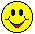 Think so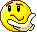 No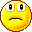 	I can describe the hydrological cycle and produce a labelled diagram of it	I can explain what a drainage basin is and name its features 	I can identify inputs, stores & outputs of the drainage basin I can describe a rivers profile and the features of one named river along its river course, the upper and lower course- River Severn CASE STUDY	I can explain how erosional features such as waterfalls form and draw a labelled diagram 	I can explain how meanders form and lead to ox bow lakes forming and draw a labelled diagram	I can explain how  depositional features such as flood plains, levees and deltas are formed	I can explain human / physical factors that increase flooding	I can name a river flood in an MEDC & explain its causes &  effects & flood protection measuresBoscastle floods 2004 CASE STUDY	I can name a river flood in an LEDC & explain its causes/ & effects & flood protection measuresBangladesh 2007 CASE STUDY	I can name flood management strategies and evaluate the different methods	I can explain the sustainability of flood management strategies	I can read and interpret a storm hydrograph